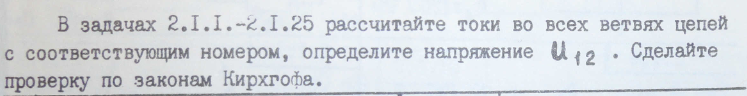 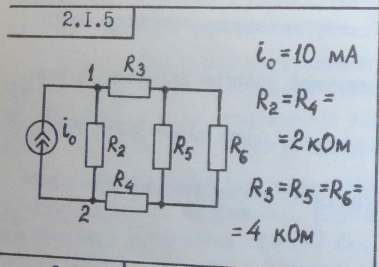 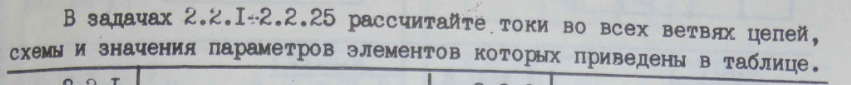 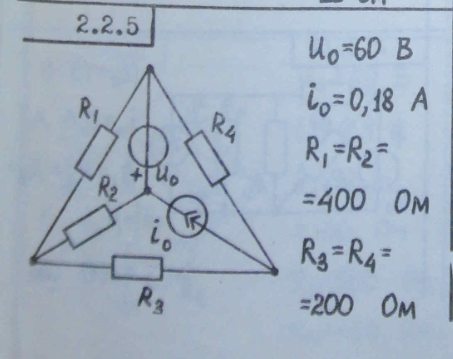 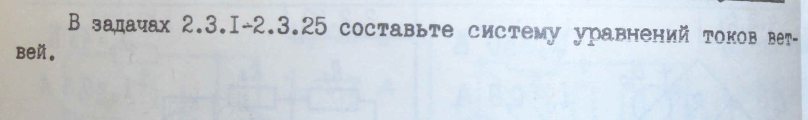 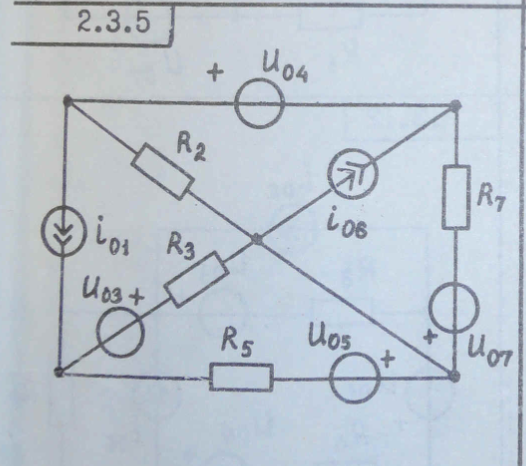 Решить  по методу сворачивания схемы)Желательно подробное решение)